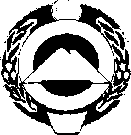 Российская ФедерацияКАРАЧАЕВО-ЧЕРКЕССКАЯ РЕСПУБЛИКАМинистерство сельского хозяйства ПРИКАЗ          _______г. 			            г. Черкесск	 		    		     №__  Об утверждении перечня и формы документов, для получения субсидий в 2021 году на возмещение  производителям, осуществляющим разведение и (или) содержание молочного крупного рогатого скота, части затрат на приобретение кормов для молочного крупного рогатого скота за счет средств республиканского бюджета Карачаево-Черкесской Республики согласно приложению № 3.В соответствии с  постановлением Правительства Карачаево-Черкесской Республики от 09.12.2021 №75 «Об утверждении Порядка предоставления и распределения в 2021 году иных межбюджетных трансфертов, имеющих целевое назначение, из федерального бюджета бюджету Карачаево-Черкесской Республики  на возмещение производителям, осуществляющим разведение и (или) содержание молочного крупного рогатого скота, части затрат на приобретение кормов для молочного крупного рогатого скота за счет средств республиканского бюджета Карачаево-Черкесской Республики» ПРИКАЗЫВАЮ:Утвердить  расчет субсидии по формуле, согласно приложению № 1.Утвердить перечень и формы необходимых документов для отбора на получение субсидий    на возмещение производителям, осуществляющим разведение и (или) содержание молочного крупного рогатого скота, части затрат на приобретение кормов для молочного крупного рогатого скота, согласно приложению № 2.Контроль за исполнением настоящего приказа возложить на Заместителя Министра Х.Х. Ижаева.Министр				                                                                         А.А. БоташевЗаместитель Министра                                                                                        Х.Х. ИжаевНачальник отдела юридическойи кадровой работы                                                                                        Ф.М. ШабановаИсп.: Батчаев, 22-08-73Приложение № 1 к  ПриказуФормула расчета субсидииC = S*VГде:C – объем субсидий;S – ставка субсидий;V – объем приобретенных кормов в тоннах.Министр сельского хозяйстваКарачаево-Черкесской Республики                                                             А. А. БоташевПриложение № 2 к  Приказу Перечень необходимых документов для отбора на получение субсидий    на возмещение производителям, осуществляющим разведение и (или) содержание молочного крупного рогатого скота, части затрат на приобретение кормов для молочного крупного рогатого скота:заявление по форме, согласно приложению 2.1. к Приказу;договора купли продажи с приложением актом приема-передачи продукции, или иных документов подтверждающих факт приобретения продукций;копии платежных поручений или иных документов подтверждающих факт передачи денежных средств за продукцию;справку-расчет размера причитающихся на возмещение части затрат (без учета налога на добавленную стоимость) на приобретение кормов для молочного крупного рогатого скота по ставке на 1 тонну приобретенных кормов для молочного крупного рогатого скота средств из бюджета Карачаево-Черкесской Республики, согласно приложению 2.2. к Приказу;сведения о наличии сельскохозяйственных животных, согласно приложению 2.3. к Приказу;реквизиты или справка из банка о наличии расчетного счета для перечисления субсидии.Министр сельского хозяйстваКарачаево-Черкесской Республики                                                             А. А. БоташевПриложение 2.1.	к Приказу ЗаявлениеПрошу принять пакет документов для участия в отборе и предоставить субсидию на _____________________________________________________________________________________________________________________________________________________________________Сообщаю следующие сведения:1. Полное и сокращенное (если имеется) наименование, в том числе фирменное наименование юридического лица или фамилия, имя и отчество (последнее - при наличии) индивидуального предпринимателя __________________________________________________________________________________________________2. Юридический адрес ___________________________________   (индекс, край, район, населенный пункт, улица, дом, квартира)3. Телефон, факс _______________________________________4. Адрес электронной почты _______________________________5. ОГРН (ОГРНИП) ______________________________________6. ИНН ________________________________________________7. КПП ________________________________________________8. ОКТМО _____________________________________________9. ОКПО ______________________________________________10. Банковские реквизиты для перечисления субсидии:Наименование банка _____________________________________БИК __________________________________________________Корреспондентский счет __________________________________Расчетный счет _________________________________________11. Налог на добавленную стоимость (нужное отметить знаком - X): 12. Подтверждаю, что на дату подачи заявления о предоставлении субсидии:1) осуществляю производственную деятельность на территории Карачаево-Черкесской Республики;2) отсутствует неисполненная обязанность по уплате налогов, сборов, страховых взносов, пеней, штрафов, процентов, подлежащих уплате в соответствии с законодательством Российской Федерации о налогах и сборах;3) отсутствует просроченная задолженность по возврату в бюджет Карачаево-Черкесской Республики субсидий, бюджетных инвестиций, предоставленных, в том числе в соответствии с иными правовыми актами;4) не являюсь иностранным юридическим лицом, а также российским юридическим лицом, в уставном (складочном) капитале которого доля участия иностранных юридических лиц, местом регистрации которых является государство или территория, включенные в утвержденный Министерством финансов Российской Федерации перечень государств и территорий, предоставляющих льготный налоговый режим налогообложения и (или) не предусматривающих раскрытия и предоставления информации при проведении финансовых операций (офшорные зоны), в совокупности превышает 50%;5) не получал средства из бюджета Карачаево-Черкесской Республики на основании иных нормативных правовых актов на цели предоставления субсидии;6) не привлекался к ответственности участника отбора получателей средств за несоблюдение запрета на выжигание сухой травянистой растительности, стерни, пожнивных остатков (за исключением рисовой соломы) на землях сельскохозяйственного назначения, установленного постановлением Правительства Российской Федерации от 16.09.2020 N 1479 "Об утверждении Правил противопожарного режима в Российской Федерации";7) в реестре дисквалифицированных лиц отсутствуют сведения о дисквалифицированных руководителе, членах коллегиального исполнительного органа, лице, исполняющем функции единоличного исполнительного органа, или главном бухгалтере участника отбора, являющегося юридическим лицом, об индивидуальном предпринимателе и о физическом лице - производителе товаров, работ, услуг, являющихся участниками отбора.13. Даю согласие Министерству сельского хозяйства Карачаево-Черкесской Республике:на автоматизированную, а также без использования средств автоматизации обработку персональных данных в соответствии с Федеральным законом Российской Федерации от 27.07.2006 N 152-ФЗ "О персональных данных" и иным законодательством Российской Федерации и Законодательством Карачаево-Черкесской Республики;на публикацию (размещение) на едином портале и на официальном сайте Министерства сельского хозяйства Карачаево-Черкесской Республики в информационно-телекоммуникационной сети Интернет информации о заявителе и о подаваемом заявителем предложении (заявке), иной информации о заявителе, связанной с соответствующим отбором.14. Против проведения осмотра фактического наличия субсидируемого поголовья сельскохозяйственных животных, не возражаю.15. Все условия, необходимые для предоставления субсидии, выполняю.16. Уведомлен о том, что в случае выявления несоблюдения целей и условий предоставления субсидии, недостижения результата предоставления субсидии, установления факта представления недостоверной информации в целях получения субсидии обязан возвратить полученную субсидию в доход республиканского бюджета в течение 15 календарных дней со дня получения от уполномоченного органа требования о возврате субсидии.Достоверность и полноту сведений, содержащихся в настоящей заявке и прилагаемых к ней документах, подтверждаю.Об ответственности за предоставление неполных или заведомо недостоверных сведений и документов предупрежден.Приложение:1) ______________________________ на ______ л. в ______ экз.2) ______________________________ на ______ л. в ______ экз.3) ______________________________ на ______ л. в ______ экз.4) ______________________________ на ______ л. в ______ экз.5) ______________________________ на ______ л. в ______ экз.6) ______________________________ на ______ л. в ______ экз.Министр сельского хозяйстваКарачаево-Черкесской Республики                                                А. А. БоташевСправка-расчет 
расчет размера причитающихся на приобретение кормов для молочного крупного рогатого скота по ставке на 1 тонну приобретенных кормов для молочного крупного рогатого скота средств из бюджета Карачаево-Черкесской Республики_____________________________________________________________________                                                        (получатель субсидии)* Заполняется получателем субсидии.** Заполняется Министерством сельского хозяйства Карачаево-Черкесской Республики.Руководительорганизации-получателя субсидий __________ _________________                                                                    (подпись)        (ФИО)                                                                                           МПГлавный бухгалтер __________ _____________________________                                        (подпись)                  (ФИО)«___» ___________ 20__ г.Приложение 2.3.к ПриказуСведения 
о наличии сельскохозяйственных животныхМинистр сельского хозяйстваКарачаево-Черкесской Республики                                                                                                                    А. А. БоташевМинистру сельского хозяйства Карачаево-Черкесской Республики- являюсь плательщиком налога на добавленную стоимость;- использую право на освобождение от исчисленияи уплаты налога на добавленную стоимость.- использую право на освобождение от исчисленияи уплаты налога на добавленную стоимость.Руководитель_______________(должность)_________(подпись)______________(расшифровка подписи)МП (при наличии)Главный бухгалтер_________(подпись)______________(расшифровка подписи)Документы сдал "__" _______ 20__ г.Документы сдал "__" _______ 20__ г._________(подпись)______________(расшифровка подписи)Вид сельскохозяйственной продукцииОбъем приобретенной продукции в тыс. тонн*Ставка субсидии на 1 тонну, рублей**Сумма причитающейся субсидии, рублей**Сумма субсидии к перечислению, рублей**Фуражная пшеницаФуражный  ячменьФуражный овесФуражная кукуруза.СеноСенажСилосЖмыхиШротыКомбикорм для КРССвекловичный жомСвекловичная патокаГранулированная травяная мукаОболочка соиБелково-витаминно-минеральные концентратыИтого:Группа животных (птицы)Группа животных (птицы)Наличие на первое число месяца, в котором предоставляется субсидияНаличие на первое число месяца, в котором предоставляется субсидияПриходПриходПриходПриходПриходПриходПриходПриходПриходПриходПриходПриходПриходРасходРасходРасходРасходРасходРасходРасходРасходРасходРасходРасходРасходНаличие на дату подачи документовНаличие на дату подачи документовГруппа животных (птицы)Группа животных (птицы)головмасса, кгприплодприплодпереведено из других групп, фермпереведено из других групп, фермкуплено, получено в обмен у других организацийкуплено, получено в обмен у других организацийкуплено, получено в обмен у других организацийпривеситогоитогореализованореализованоПереведено в другие группы, фермыПереведено в другие группы, фермыПереведено в другие группы, фермызабитозабитозабитопалопалоитогоитогоНаличие на дату подачи документовНаличие на дату подачи документовГруппа животных (птицы)Группа животных (птицы)головмасса, кгприплодприплодпереведено из других групп, фермпереведено из других групп, фермкуплено, получено в обмен у других организацийкуплено, получено в обмен у других организацийкуплено, получено в обмен у других организацийпривеситогоитогореализованореализованоПереведено в другие группы, фермыПереведено в другие группы, фермыПереведено в другие группы, фермыГруппа животных (птицы)Группа животных (птицы)головмасса, кгголовмасса, кгголовмасса, кгголовмасса, кгголовголовголовмасса, кгмасса, кгголовмасса, кгголовмасса, кгголовмасса, кгголовголовголовмасса, кгголовмасса, кгголовмасса, кгголовмасса, кг1123456789101010111213141516192021212122232425262728Руководитель организации - получателя субсидийРуководитель организации - получателя субсидийРуководитель организации - получателя субсидийРуководитель организации - получателя субсидийРуководитель организации - получателя субсидийРуководитель организации - получателя субсидийРуководитель организации - получателя субсидийРуководитель организации - получателя субсидийРуководитель организации - получателя субсидийРуководитель организации - получателя субсидийРуководитель организации - получателя субсидийРуководитель организации - получателя субсидийРуководитель организации - получателя субсидийРуководитель организации - получателя субсидийРуководитель организации - получателя субсидийРуководитель организации - получателя субсидийРуководитель организации - получателя субсидийРуководитель организации - получателя субсидийРуководитель организации - получателя субсидийРуководитель организации - получателя субсидийРуководитель организации - получателя субсидийРуководитель организации - получателя субсидий____________________________(подпись)____________________________(подпись)____________________________(подпись)____________________________(подпись)____________________________(подпись)____________________________(подпись)____________________________(подпись)____________________________(подпись)____________________________(подпись)____________________________(подпись)____________________________(подпись)______________________________(ФИО)______________________________(ФИО)______________________________(ФИО)______________________________(ФИО)______________________________(ФИО)______________________________(ФИО)______________________________(ФИО)______________________________(ФИО)______________________________(ФИО)______________________________(ФИО)______________________________(ФИО)МПМПМПМПМПМПМПМПМПМПМПМПМПМПМПМПМПМПМПМПМПМП